 Urząd Miejski w Głogowie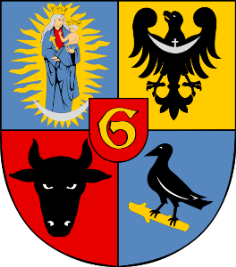   Referat Zamówień Publicznych  67-200 Głogów, Rynek 10  Biuro Obsługi Mieszkańca tel. 76/ 7265-400, 7265-501 do 504, fax 76/ 7265-599  www.glogow.pl   e-mail: prezydent@glogow.um.gov.plGłogów, dnia 20.02.2018RZP.271.1.2018Informacja z otwarcia ofertDot. postepowania o udzielenie zamówienia na zadanie pn.: „Bieżące utrzymanie zieleni”.Kwota przeznaczona na realizację zadania: rok 2018 - 1.899.021,20  zł brutto                                                                      rok 2019 - 1.899.021,20 zł brutto                                                                     rok 2020  -   379.804,24 zł brutto                                                                                              Łącznie kwota   4.177.846,64  zł brutto2. Okres gwarancji i rękojmi:  ------3. Termin płatności:   30 dni od dostarczenia faktury4. Termin wykonania zamówienia :  24 miesiące od podpisania umowyOferty – 20.02.2018 DLA PRZYPOMNIENIA:Wykonawca w terminie 3 dni od zamieszczenia na stronie internetowej informacji,                            o której mowa w art. 86 ust. 5 ustawy Pzp ( informacja z sesji otwarcia ofert ) przekaże Zamawiającemu: - oświadczenie o przynależności albo braku przynależności do tej samej grupy kapitałowej. W przypadku przynależności do tej samej grupy kapitałowej Wykonawca może złożyć wraz z oświadczeniem dokumenty bądź informacje potwierdzające, że powiązania                            z innym wykonawcą nie prowadzą do zakłócenia konkurencji w postępowaniu – wg wzoru załącznika nr 5 do SIWZ.                                                                                                 Inspektor                                                                                               Joanna Duraj                                                                               Referat Zamówień PublicznychL.P.Nazwa Wykonawcy(ów)Cena wykonania przedmiotu zamówieniaw zł brutto Czas reakcji 1BKW Usługi Komunalne Sp. z o.o.33-386 PodegrodzieBrzezna 5763.879.105,331 godz.2GPK-SUEZ Głogów 
Sp. z o.o.ul. Przemysłowa 7a67-200 Głogów4.180.444,82do 2 godz.